Temat: Kolory świata, kolory życia w wierszach Jana Lechonia.Cele : Poznasz symbolikę jesieni w kulturze, omówisz sposób pokazania świata w wierszu.Polecam:https://epodreczniki.pl/a/skad-sie-wziely-pory-roku/D1CQBPZ6Ahttps://epodreczniki.pl/a/od-dramatu-swiadomosci-narodowej-do-dramatu-milosci-i-smierci/DgHINVT0j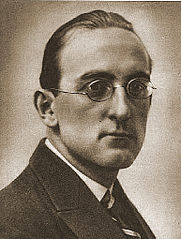 Jan Lechoń – krótka biografia https://eszkola.pl/jezyk-polski/jan-lechon-2923.html1.Przeczytaj wiersz Jana Lechonia ,,Czerwone wino” i  wiersz ,,Do malarza”. Zwróć uwagę na budowę utworów.Czerwone winoBardzo wcześnie jest jesień. Coraz wcześniej słońce
Za jezioro z ołowiu w drżące spada trzciny.
Dzień jest po to, by sennie płynęły godziny,
A wieczór, by oglądać gwiazdy spadajace.

Renoir chyba w sadzie pomalował śliwy,
Tak ich skórka zielona, a brzegiem liliowa,
I wszystko tu coś znaczy, tylko brak na słowa.
Ach! jak tu odpowiedziec, czy jestem szczęśliwy?

Jak nurek schodzi w mroki tajemniczych głębin,
Gdzie się przepych koralu bogato rozpina,
Tak ja wypijam wzrokiem czerwoność jarzębin,
Lub próbuję wargami czerwonego wina. https://poezja.org/wz/Lecho%C5%84_Jan/4679/Czerwone_winoDo malarzaOto już spływa na platany
I wodą snuje się świetlistą
Liliowy welon. Znad Sekwany
Mgła się podnosi. Patrz, artysto!

Patrz kiedy w górze się rozrasta
Blask niby zorzy borealnej
I wszystkie światła tego miasta
Pod Łuk wpływają Tryumfalny.

Poczekaj ranka. Mgły się przedrą,
Blask w górę wzbije się różowy,
I ponad chimer szare głowy
Słońce rozbłyśnie nad katedrą.

I tak dzień cały w gwarze, chrzęście,
Ty myśl o jednym; szukaj wzoru!
I goń jedynie pewne szczęście
Boskiego kształtu i koloru. https://poezja.org/wz/Lecho%C5%84_Jan/4682/Do_malarza2.Odpowiedz na pytania:- Którą porę roku lubisz najbardziej, zastanów się dlaczego?- Co może symbolizować jesień ? Wypisz składniki jesiennego krajobrazu przedstawionego w wierszu. Dopisz do nich użyte w wierszu określenia.3.Przypomnij sobie mit o Demeter i Korze i zauważ jaki ma związek z porami roku? Możesz skorzystać ze słownika symboli literackich.Mit o Demeter i Korze pokazuje, jak Grecy tłumaczyli następowanie po sobie kolejnych pór roku. Kiedy Kora – Persefona schodzi do swego męża do Hadesu, na Ziemi następuje jesień i zima. Demeter zabiera kolory drzewom, sprawia, że słońce słabiej grzeje. Po wyjściu Kory na Ziemi rozkwita wiosna i lato. Demeter przybiera świat w najpiękniejsze barwy na powitanie swej córki. Zadania do zeszytu1.Wypisz z wiersza elementy krajobrazu wraz z określeniami.2. Odszukaj w wierszu informacji o osobie mówiącej w wierszu (liryka bezpośrednia).W wierszu osobie mówiąca ujawnia się bezpośrednio (liryka bezpośrednia) – zaimek osobowy ja, czasowniki w 1. os. l. poj. , chłonie barwy jesieni (wypijam wzrokiem czerwoność jarzębin), rozkoszuje się smakiem wina, nie potrafi określić swego stanu psychicznego (Ach! jak tu odpowiedzieć: czy jestem szczęśliwy?)3. Wypisz z wiersza poznane środki stylistyczne ( epitety, metafora, pytanie retoryczne, porównanie).Odszukaj synestezję - wyrazy odwołujące się do różnych zmysłów np. smaku, zapachu.Budowa wierszyWiersz Jana Lechonia ,,Czerwone wino” ma budowę regularną, podział na trzy czterowersowe strofy, wszystkie wersy trzynastozgłoskowe, rymy żeńskie okalające w strofie pierwszej i drugiej, rymy przeplatane w strofie trzeciej. Budowa wiersza jest ona bardzo regularna. Jesień w wypowiedzi podmiotu lirycznego to pora spokoju, harmonii, równowagi, pełni.Wiersz Jana Lechonia  „Do malarza“ ma budowę regularną. Składa się z czterech strof, z których każda liczy po cztery wersy. Liczba sylab w każdym wersie wynosi dziewięć. Zatem wiersz jest regularnym dziewięciozgłoskowcem. W utworze występują rymy krzyżowe (przeplatane) - abab.Streszczenie mitu o Demeter i KorzeDemeter była boginią pól i urodzajów. Często przechadzała się po łąkach wraz z córkę Korę i orszakiem nimf, śpiewały przy tym i zbierały kwiaty. Demeter zostawiła swoją córkę na łące, nad brzegiem Oceanu. Odchodząc zabroniła jej zrywania na łące narcyzów, które są poświęcone bogom podziemi. Historia powstania tego kwiatu wiązała się z mitem o narcyzie. Dziewczyna widząc piękno kwiatu nie wytrzymała i zerwała jeden, tak aby nikt nie widział. Upiła się jego zapachem, oczy zaszły  jej mgłą i ciemność ogarnęła duszę. Wtedy rozwarła się ziemia i Hades, bóg piekieł, porwał Korę (gdy została królową podziemia nazywano ją Persefoną) na wozie zaprzężonym w czarne rumaki. Gdy się ocknęła, wołała i krzyczała, lecz żaden bóg nie słyszał jej głosu, żadna z nimf, z którymi bawiła się na łące, nie nadbiegła z pomocą. Tymczasem Hades pędził aż wreszcie otwarła się czeluść Tartaru. Na próżno jej matka przeszukiwała wszelkie zakamarki.Zrozpaczona Demeter poszła do Eleuzis nad Zatoką Salamińską i usiadła przy Dziewiczej Krynicy. Kamień, na którym spoczęła, nazwano Skałą Smutku, a źródło Pięknem, albowiem jej łzy były jak perły. Tymczasem po wodę do krynicy wybrały się córki króla Keleosa. Spostrzegły biedną staruszkę w łachmanach i zaproponowały jej aby zajęła się ich braciszkiem. Z wdzięczności za gościnę chciała uczynić chłopca nieśmiertelnym, więc co noc kładła go w ogień, aby wypalić w nim wszystko co ludzkie. Metanira rozpoznała boginię, która zanim odeszła ofiarowała królewiczowi Tryptolemosowi ziarna zbóż i wóz zaprzężony w skrzydlate rumaki i kazała mu przelecieć ziemię od końca do końca i rozsiewać życiodajne ziarno, gdy skończą się dni posuchy.Pani urodzajów okryła pola żałobą. Przeklęła ziemię, łąki, zasiewy i trzody, a ludzi nawiedził głód. Wyschły rzeki i krynice. Demeter dowiedziała się od wszystkowidzącego Słońca, że pozostali bogowie wiedzieli gdzie przebywa jej córka. Zagniewana ukryła się tak, że nikt jej znaleźć nie mógł. Dopiero Hermes ją odszukał, a Zeus wysłał do niej muzy i charyty. Nakazał bratu Hadesowi zwrócić porwaną Korę. Król piekieł spełnił polecenie, lecz rozstając się z Korą, podał jej jabłko granatu, a ona zjadła kilka ziarnek nie wiedząc, że ta odrobina wiąże ją na zawsze z państwem cieni. Odtąd corocznie, na trzy miesiące musiała wracać do męża.Życzę przyjemnej nauki!